ISTITUTO COMPRENSIVO STATALE DI PELAGO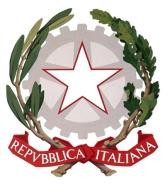 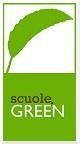 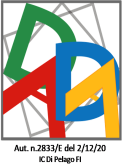 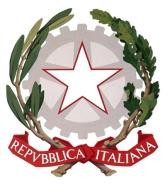 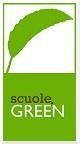 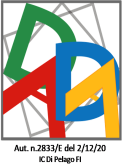 Via Boccaccio 13  San Francesco di Pelago – (FI) fiic83100c@istruzione.it    www.scuolepelago.it                                          PIANO ANNUALE PER L’INCLUSIONEAllegato al PTOF 2022/2025Il Dirigente scolastico e il Collegio docenti in osservanza de D.l. del 13 aprile 2017 n. 66  e successivo D.l. del 7 agosto 19 n. 96  in merito alle  norme dell’inclusione scolastica degli studenti con disabilità e ponendo al centro dell’azione didattica l’alunno, i suoi bisogni formativi, il rispetto delle caratteristiche di apprendimento di ognuno nella sua complessità e unicità, il benessere dello stare a scuola , dispongono :La costituzione del GLO (Gruppo di Lavoro Operativo per l’inclusione) del quale fanno partei genitori dell’alunno con disabilità o chi ne esercita la responsabilità genitoriale;figure professionali interne alla scuola, quali lo psicopedagogista (ove esistente) ovvero docenti referenti per le attività di inclusione o docenti con incarico nel GLI per il supporto alla classe nell’attuazione del PEI;figure professionali esterne alla scuola, quali l’assistente all’autonomia ed alla comunicazione ovvero un rappresentante del GIT territoriale;l’unità di valutazione multidisciplinare dell’ASL di residenza dell’alunno o dell’ASL nel cui distretto si trova la scuola, partecipa tramite un rappresentante designato dal Direttore sanitario della stessa (ASL).un eventuale esperto autorizzato dal dirigente scolastico su richiesta della famiglia, esperto che partecipa solo a titolo consultivo e non decisionale;eventuali altri specialisti che operano in modo continuativo nella scuola con compiti medico, psico-pedagogici e di orientamento, oltre che i collaboratori scolastici che coadiuvano nell’assistenza di base.Tale gruppo ha il compito di supportare il collegio nella definizione e realizzazione del piano per l’inclusione nonché i docenti contitolari e i consigli di classe nell’attuazione del PEI ( Piano Educativo Individualizzato) e dei PdP ( Piani didattici Personalizzati).  Con la sentenza n.3196/2022 del Consiglio di Stato viene affermata l’attuazione di un nuovo modello PEI, come strumento di progettazione individualizzata, che mette in luce:il concetto di corresponsabilità educativa, cioè la necessità della presa in carico di ogni studente da parte di tutte le persone all’interno della comunità scolastica;la necessità di osservare il contesto scolastico e indicare i facilitatori e le barriere presenti. Sulla base dell’osservazione del contesto scolastico, vengono definiti gli obiettivi didattici, gli strumenti, le strategie e le modalità che consentono di creare un ambiente inclusivo.L’iter della nuova inclusione scolastica è stato avviato con il D.LGS. n. 66/17 attraverso l’introduzione di un nuovo modello PEI, Piano Educativo Individualizzato, redatto  secondo i criteri del modello bio-psico-sociale della Classificazione internazionale del funzionamento, della disabilità e della salute (ICF) dell’Organizzazione Mondiale della Sanità (OMS). In pratica, si introduce la prospettiva ICF nel PEI, non si guarda più alla disabilità come “menomazione”, ma all’intera persona e al suo “funzionamento” in termini positivi nel contesto. Quindi, il PEI segue alcuni parametri differenti rispetto al passato, ad iniziare dall’approccio bio-psico-sociale che evidenzia appunto come il funzionamento umano è il risultato di fattori differenti tra loro ma complementari: quelli individuali che caratterizzano la persona e che riguardano il suo stato di salute; le sue caratteristiche personali  (carattere, stile di apprendimento, motivazioni..); i fattori ambientali (il contesto) che possono facilitare o ostacolare lo svolgimento delle comuni attività o la partecipazione sociale.L’art 5 del D.lgs riguarda la sostituzione della diagnosi funzionale e del profilo dinamico funzionale con il Profilo di Funzionamento su base ICF, che è  redatto da un’unità di valutazione disciplinare (medici dell’Asl), con la collaborazione dei genitori, dell’alunno con disabilità, del dirigente scolastico ovvero del docente specializzato sul sostegno didattico, dell’istituzione scolastica ove è iscritto l’alunno. Il nuovo PEI prevede una sezione intitolata “Quadro informativo” a cura dei genitori o di chi esercita la responsabilità genitoriale ‒ è destinata a fornire indicazioni sulla situazione familiare e una descrizione del bambino o della bambina, dell’alunno o dell’alunna titolari del PEI.Il nuovo documento PEI è inoltre fondato su quattro dimensioni principali da considerare ai fini dell’inclusione e della progettazione didattica ed educativa:Dimensione della Socializzazione e dell’Interazione sia con il gruppo dei pari, sia con gli adultiDimensione della Comunicazione e del Linguaggio(comprensione e produzione)Dimensione dell’Autonomia della persona e Autonomia sociale e dell’Orientamento: ne fanno parte la motricità globale e fine e la dimensione sensoriale visiva, uditiva, tattileDimensione Cognitiva, Neuropsicologica e dell’Apprendimento: fa riferimento alle capacità riguardanti la memoria, all’intelletto, all’organizzazione spazio-temporale, allo stile cognitivo, alla capacità di utilizzare e integrare le competenze per risolvere compiti e alle competenze di lettura, scrittura, calcolo, decodifica di testi e di messaggiPer ognuna di queste dimensioni vanno individuati gli obiettivi, gli interventi didattici da attuare in termini di attività, strategie e strumenti da utilizzare, i criteri e le modalità di verifica del raggiungimento degli obiettivi.Il PEI spiega:le modalità di sostegno didattico, compresa la proposta del numero di ore di sostegno alla classe, le modalità di verifica, i criteri di valutazione, gli interventi di inclusione svolti dal personale docente nell’ambito della classe e in progetti specifici, la valutazione in relazione alla programmazione individualizzata, gli eventuali interventi di assistenza igienica e di base, la proposta delle risorse professionali da destinare all’assistenza, all’autonomia e alla comunicazione.Il PEI deve:Essere redatto in via provvisoria entro giugno e in via definitiva non oltre il mese di ottobre (prima era fino al 30 novembre); è redatto a partire dalla scuola dell’infanzia e viene aggiornato in presenza di nuove e sopravvenute condizioni di funzionamento della persona;È soggetto a verifiche periodiche nel corso dell’anno scolastico per accertare il raggiungimento degli obiettivi ed apportare eventuali modifiche.Occorre riunire i GLO entro il 30 giugno al fine di stendere la relazione finale del PEI che dovrà motivare e contenere indicazioni riguardo la richiesta di conferma o modifica delle ore di sostegno così come avrebbe dovuto essere a seguito della stesura del Pei provvisorio previsto dal dlgs 66/17.Al fine di garantire le condizioni di cui sopra, necessarie all’inclusione scolastica degli alunni con disabilità, vengono inoltre dispostel’istituzione di una o più funzioni strumentale “Supporto agli alunni” (prevenzione del disagio, alunni con bisogni educativi speciali e con disabilità).la formazione  per i docenti di sostegno non specializzatil’elaborazione e l’attuazione del seguente piano per l’inclusionel’attivazione dei progetti volti al sostegno dei vari disagi, realizzando dove necessario anche progetti PEZ, ovvero i Progetti Educativi Zonali (PEZ), finanziati dalla Regione ed elaborati dai Comuni (raggruppati in Conferenze Zonali per l’educazione e l’istruzione).I PEZ intervengono sia sul sistema dei servizi educativi per l’infanzia (PEZ Infanzia), per qualificare il sistema, coordinare i servizi e formare il personale, a sostegno di specifici bisogni educativi, sia sul sistema scolastico (PEZ Età scolare), per contrastare la dispersione scolastica, promuovere l'inclusione degli studenti disabili e degli studenti stranieri e contrastare il disagio scolastico.Nel PEZ Età scolare sono presenti interventi volti alla promozione dell'inclusione scolastica degli alunni disabili. Nello specifico si promuove l’inclusione scolastica degli alunni disabili -con certificazione- attraverso attività laboratoriali in orario scolastico o extrascolastico, didattica d’aula in compresenza, supporto/recupero disciplinare, predisposizione e documentazione di progetti educativi, supporto alla genitorialità, attività di formazione e tutoraggio per docenti e operatori (personale ATA, mediatori, referenti comunali e zonali). Gli interventi sui ragazzi disabili rappresentano una priorità, avendo un vincolo di destinazione di almeno il 20% delle risorse.ALUNNI CON DISABILITÀFavorire un clima relazionale di accoglienza per il consolidamento di una positiva immagine dell'alunno.Promuovere e attivare iniziative di collaborazione tra scuola ed enti locali per la costruzione del progetto di vita.Acquisizione di vari livelli di autonomia.Strutturazione di un processo di apprendimento individuale che sviluppi le capacità cognitive e comunicative e  sociali.Predisporre e curare la documentazione relativa all'handicap.Attenzione dedicata alle fasi di transizione che scandiscono l’ingresso nel sistema scolastico, la continuità tra i diversi ordini di scuola .Organizzazione dei diversi tipi di sostegno presenti all’interno della scuola e integrazione con i diversi tipi di sostegno esterni in rapporto ai servizi esistenti.ALUNNI  con BES e DSAIndividuare precocemente le difficoltà della letto-scrittura con conseguente attivazione di percorsi scolastici di recupero mirato sui casi a rischio.Far acquisire agli alunni un efficiente metodo di studio tramite l'utilizzo di strategie e strumenti compensativi che sfruttino le potenzialità e i punti forza.Rendere gli alunni parte attiva del proprio processo di apprendimento mirato all'autonomia.Favorire attività cooperative nei gruppi classe.Favorire l'inclusione scolastica in termini di accoglienza, solidarietà, equità, valorizzazione delle diversità e delle potenzialità di ciascuno.Attuare la personalizzazione degli apprendimenti nella prospettiva dello sviluppo delle potenzialità individuali.Garantire percorsi didattici individualizzati e personalizzati nel rispetto del principio dell’inclusione degli alunni nella classe e nel gruppo.Promuovere l’uso di metodologie inclusive nella didattica quotidiana, quali il cooperative learning, il peer education, strumenti tecnologici.Attenzione dedicata alle fasi di transizione che scandiscono l’ingresso nel sistema scolastico, la continuità tra i diversi ordini di scuola.Sviluppo di un curricolo attento alle diversità e alla promozione di percorsi formativi inclusivi e adozione di strategie di valutazione coerenti con prassi inclusive.ALUNNI STRANIERIPromuovere consapevolezza e conoscenza della propria identità culturale, anche attraverso una maggiore conoscenza dei tratti caratteristici del proprio paese, delle tradizioni e del territorio.Educare alla capacità di decentramento dei punti di vista favorendo l’incontro con culture diverse dalla propria e la consapevolezza dell’arricchimento derivante dalla loro conoscenza.Favorire la socializzazione, ridurre i conflitti e superare i pregiudizi nella valorizzazione delle singole diversità.Educare ai valori del dialogo e della convivenza pacifica.Riconoscere il valore culturale comunicativo di tutte le lingue, promuovendone l’apprezzamento e la conoscenza.continuità tra i diversi ordini di scuola.Sviluppo di un curricolo attento alle diversità e alla promozione di percorsi formativi inclusivi e adozione di strategie di valutazione coerenti con prassi inclusiveAttivare percorsi di L2 per favorire l’inclusione e la comunicazione tra i pari.La Dirigente scolastica, il Collegio docenti  e il GLO si riuniscono periodicamente per verificare e valutare:- il grado di integrazione e l’andamento didattico relativamente ai singoli alunni;- le azioni adottate e gli effetti sul singolo e sulla classe;- l’efficacia dei percorsi innovativi attuati;- il livello di coesione tra docenti nelle scelte metodologiche e condivisione nell’attuazione.Approvato  dal Collegio docenti in  data 25 ottobre 2022 e dal Consiglio di Istituto in data 26 ottobre 2022La Dirigente scolastica                                                                                                                                                                                                                                          Elena Pierucci Risorse professionali specificheInsegnanti di sostegnoAttività individualizzate e di piccolo gruppo.Insegnanti di sostegnoAttività laboratoriali integrate (classi aperte, laboratori protetti, ecc.).Organico potenziato   Attività individualizzate e di piccolo gruppoOrganico potenziato   Attività laboratoriali integrate (classi aperte, laboratori protetti, ecc.).Funzioni strumentali: supporto alunni, intercultura, prevenzione cyber bullismo   Coordinamento e supporto agli interventi educativi e  di formazione dei docenti.Educatori (Centro risorse educative)Supporto alle attività didattiche.Psicopedagogisti  Sportello d’ascolto per alunni, genitori e docenti.Coinvolgimento docenti  Coinvolgimento docenti  Coordinatori di classe   Partecipazione al GLOCoordinatori di classe   Rapporti con famiglieCoordinatori di classe   Tutoraggio alunniCoordinatori di classe   Progetti didattico-educativi a prevalente tematica inclusivaCoordinatori di classe   Partecipazione corsi di formazione.Docenti con specifica formazionePartecipazione al GLODocenti con specifica formazioneRapporti con famiglieDocenti con specifica formazioneTutoraggio alunniDocenti con specifica formazioneProgetti didattico-educativi a prevalente tematica inclusivaAltri docentiPartecipazione al GLOAltri docentiRapporti con famiglieAltri docentiTutoraggio alunniAltri docentiProgetti didattico-educativi a prevalente tematica inclusivaAltri docentiPartecipazione corsi di formazione. Coinvolgimento personale ATAAssistenza alunni disabili Coinvolgimento personale ATAProgetti di inclusione / laboratori integrati                       Coinvolgimento famiglieInformazione  su progettazione e percorsi di apprendimento                       Coinvolgimento famiglieCondivisione del progetto educativo.                       Coinvolgimento famiglieProcedure condivise di intervento sulla disabilità.                       Coinvolgimento famiglieProcedure condivise di intervento su disagio e simili                       Coinvolgimento famiglieProgetti territoriali integrati.                             Formazione docentiStrategie e metodologie educativo-didattiche / gestione della classe                             Formazione docentiDidattica speciale e progetti educativo-didattici a prevalente tematica inclusiva                             Formazione docentiDidattica interculturale / italiano L2                             Formazione docentiPsicologia e psicopatologia dell’età evolutiva (compresi DSA, ADHD, DOP ecc.)                             Formazione docentiProgetti di formazione su specifiche disabilità (intellettive, sensoriali, autismo, ADHD…)